Třídní schůzky – online 8.9.2020Vystoupení paní Kinkorové – zástupce třídy ve školní raděLVK 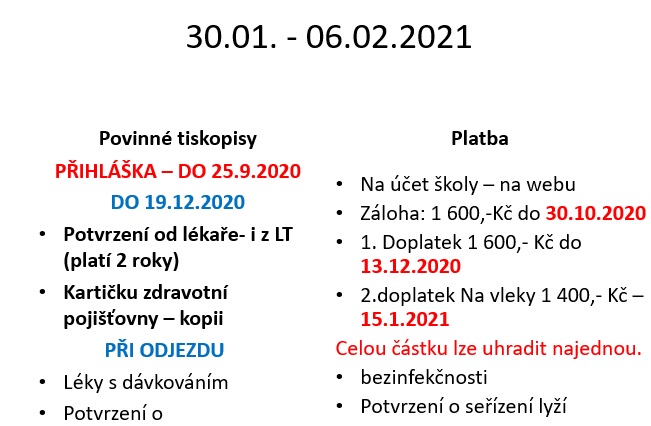 Na FB školy budou fotografie oblečení, bot, batohů, co si ve škole a v tělocvičně žáci nechali minulý rok. Necháváme do konce září, následně vyhazujeme.Pokud někdo nemá FB, dostane se na něj bez přihlašování z webu školy – vpravo nahoře.Přístup k online výuce – pokud někdo z vás nemá přístup, dejte mi prosím individuálně vědět prostřednictvím emailu leona.mikusova@zsmilovice.czSeznámit se se školním řádem na stránkách školyProstudovat směrnice: Interní evidence změn a Obecné hygienické podmínky (odkazy na stránkách třídy)Zrušeny žákovské záznamníky, omluvenky prostřednictvím bakalářů - comensV pátek výlet do Mirákula – ukončení dle rozvrhu, tedy 13:35 Voluntarius – pokud by jste měli zájem platba 200,-KčPřipomínám platbu 400,-Kč - vaření